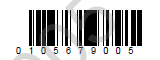 湖南省科技创新计划项目申报书( 2021年度 平台类)湖南省科学技术厅制填 写 说 明1、申报书中不得出现违反法律及相关保密规定的内容，注重知识产权的保护，申报人对申请书的真实性、合法性负责。2、项目受理号在项目申请书经过推荐单位审核通过后由系统自动生成；系统生成的申请书PDF中，自动附带水印号和条形码，水印号和条形码号码一致。3、申报单位、推荐单位：按单位公章填写全称。4、经费情况，以万元为单位，用阿拉伯数字表示。一、基本信息表注：如获立项，“平台简介”内容将向社会公开二、人员信息三、科研成果信息四、拟通过科技项目经费新购置50万元及以上科研仪器信息（没有新购置计划的不需要填写）五、审核意见六、附件材料实施方案（一）组建平台的必要性与国家和我省主要发展政策的吻合程度。推动产业领域、行业区域的作用意义。3、本技术领域已有研发平台布局情况及定位区别。（二）组建基础条件和优势牵头单位基本情况、主要优势（有联合共建单位的需要说明合作的主要内容，各方的主要任务）。组建负责人和核心团队人员情况及优势。3、已有基础条件（资质、知识产权、技术、仪器设施、场地等。已开展的前期工作，产学研合作情况，工程化研究情况等）（三）组建目标任务和预期成效1、研究方向，三至五年主要研究内容，需要攻克的主要技术难点。2、技术研发、科研条件建设、成果推广转化、开放共享、管理机制等建设目标。3、预期成效（经济、社会指标）（四）组建实施和保障措施自筹经费和配套经费承诺或保障情况。依托单位其他支持情况。其他保障措施。计划类别：创新平台与人才计划项目类别：工程技术研究中心  主管处室：基础研究处受理编号：平台名称：依托单位：（盖章）（盖章）（盖章）（盖章）（盖章）通讯地址：邮政编码：平台主任：联系电话：手机：联系人：联系电话：手机：电子邮箱：推荐单位：申报日期：平台名称技术领域先进装备制造，新材料，信息技术，现代农业，人口健康，资源与环境先进装备制造，新材料，信息技术，现代农业，人口健康，资源与环境先进装备制造，新材料，信息技术，现代农业，人口健康，资源与环境先进装备制造，新材料，信息技术，现代农业，人口健康，资源与环境先进装备制造，新材料，信息技术，现代农业，人口健康，资源与环境先进装备制造，新材料，信息技术，现代农业，人口健康，资源与环境先进装备制造，新材料，信息技术，现代农业，人口健康，资源与环境先进装备制造，新材料，信息技术，现代农业，人口健康，资源与环境先进装备制造，新材料，信息技术，现代农业，人口健康，资源与环境平台性质□独立法人   □内部独立运行□独立法人   □内部独立运行□独立法人   □内部独立运行□独立法人   □内部独立运行组建方式组建方式□独立建设 □联合共建□独立建设 □联合共建□独立建设 □联合共建依托单位信息单位名称--------依托单位信息单位所在地--------依托单位信息单位性质--------依托单位信息法人代表--统一社会信用代码（组织机构代码）统一社会信用代码（组织机构代码）统一社会信用代码（组织机构代码）统一社会信用代码（组织机构代码）--依托单位信息上年销售收入（万元）--上年研发投入（万元）上年研发投入（万元）上年研发投入（万元）上年研发投入（万元）--依托单位信息上年人员总数（人）--上年研发人员数（人）上年研发人员数（人）上年研发人员数（人）上年研发人员数（人）--依托单位信息是否建设有市州级创新平台□是  □否□是  □否平台名称平台名称平台名称平台名称联合共建单位联合共建单位联合共建单位联合共建单位联合共建单位联合共建单位联合共建单位联合共建单位联合共建单位联合共建单位序号单位名称单位名称单位名称单位性质单位性质单位性质单位性质统一社会信用代码（组织机构代码）统一社会信用代码（组织机构代码）1\\\\\\\\\平台基本情况平台基本情况平台基本情况平台基本情况平台基本情况平台基本情况平台基本情况平台基本情况平台基本情况平台基本情况平台已完成投入（万元）平台已完成投入（万元）平台预计3年新增投入（万元）平台预计3年新增投入（万元）平台预计3年新增投入（万元）平台预计3年新增投入（万元）平台研发面积(平方米)平台研发面积(平方米)平台研发设备总值(万元)平台研发设备总值(万元)平台研发设备总值(万元)平台研发设备总值(万元)平台固定人员人员总数人人本科以上人员本科以上人员本科以上人员本科以上人员人人平台固定人员研发人员人人高级职称人员高级职称人员高级职称人员高级职称人员人人平台主任（项目负责人）信息平台主任（项目负责人）信息平台主任（项目负责人）信息平台主任（项目负责人）信息平台主任（项目负责人）信息平台主任（项目负责人）信息平台主任（项目负责人）信息平台主任（项目负责人）信息平台主任（项目负责人）信息平台主任（项目负责人）信息姓名出生年月专业专业专业证件类型证件号码职务职务职务职称学历办公电话办公电话办公电话手机电子邮件研究方向（一般3-5个）研究方向（一般3-5个）研究方向（一般3-5个）研究方向（一般3-5个）研究方向（一般3-5个）研究方向（一般3-5个）研究方向（一般3-5个）研究方向（一般3-5个）研究方向（一般3-5个）研究方向（一般3-5个）序号研究方向研究方向研究方向研究方向研究方向研究方向研究方向研究方向研究方向123....平台简介 （限300字）平台简介 （限300字）平台简介 （限300字）平台简介 （限300字）平台简介 （限300字）平台简介 （限300字）平台简介 （限300字）平台简介 （限300字）平台简介 （限300字）平台简介 （限300字）主要研发人员名单主要研发人员名单主要研发人员名单主要研发人员名单主要研发人员名单主要研发人员名单主要研发人员名单主要研发人员名单主要研发人员名单序号姓名性别出生年月学历专业职称职务岗位近3年代表性科研项目近3年代表性科研项目近3年代表性科研项目近3年代表性科研项目近3年代表性科研项目近3年代表性科研项目近3年代表性科研项目近3年代表性科研项目近3年代表性科研项目近3年代表性科研项目近3年代表性科研项目近3年代表性科研项目序号序号项目名称项目来源负责人负责人开始时间结束时间结束时间合同经费（万元）合同经费（万元）进展情况近3年代表性研究成果获奖近3年代表性研究成果获奖近3年代表性研究成果获奖近3年代表性研究成果获奖近3年代表性研究成果获奖近3年代表性研究成果获奖近3年代表性研究成果获奖近3年代表性研究成果获奖近3年代表性研究成果获奖近3年代表性研究成果获奖近3年代表性研究成果获奖近3年代表性研究成果获奖序号序号成 果 名 称成 果 名 称成 果 名 称奖励等级奖励等级奖励类别奖励类别奖励类别颁奖部门颁奖部门近3年代表性知识产权近3年代表性知识产权近3年代表性知识产权近3年代表性知识产权近3年代表性知识产权近3年代表性知识产权近3年代表性知识产权近3年代表性知识产权近3年代表性知识产权近3年代表性知识产权近3年代表性知识产权近3年代表性知识产权序号序号知识产权名称知识产权名称知识产权名称知识产权名称知识产权名称知识产权名称专利号/登记号/品种权号专利号/登记号/品种权号专利号/登记号/品种权号专利号/登记号/品种权号近3年发表代表性学术专著和论文近3年发表代表性学术专著和论文近3年发表代表性学术专著和论文近3年发表代表性学术专著和论文近3年发表代表性学术专著和论文近3年发表代表性学术专著和论文近3年发表代表性学术专著和论文近3年发表代表性学术专著和论文近3年发表代表性学术专著和论文近3年发表代表性学术专著和论文近3年发表代表性学术专著和论文近3年发表代表性学术专著和论文序号专著（论文）名 称专著（论文）名 称专著（论文）名 称专著（论文）名 称出版社（期刊）出版社（期刊）发表时间发表时间发表时间备注备注序号仪器设备名称型号主要技术参数经费购置用途本单位同类仪器情况本单位实验支撑条件（场地、人员、水电等）依托单位意见负责人签名：             （单位盖章）   年    月    日合作单位意见负责人签名：             （单位盖章）  年    月    日推荐单位意见（简述项目推荐意见及列入本地区、部门计划情况）负责人签名：              （单位盖章）          年    月    日序号附件名称是否必备材料1申报单位诚信承诺书是（自动读取）2项目负责人诚信承诺书是3近三年的财务审计报告和近三年研发投入证明是4研发场地产权或者租赁证明是5营业执照是6近3年代表性科研项目获得科技成果奖励证明是7联合共建协议是（联合共建）否（独立建设）8管理委员会、专家指导委员会成员名单 是9近3年代表性科研项目的立项文件是10近3年代表性知识产权证书是11市州级创新平台证明材料条件判断12其它能够证明反映科技创新能力的佐证材料否